THE BOSTON TEA PARTY (A)In cooperation with your classmate, correct the mistakes in the text1: The Boston Tea Party was a political protest that occurred on December 16, 1773 in Boston, Massachusetts. American colonists, frustrated and angry at Britain for imposing “taxation without representation,” dumped 342 chests of tea into the waters of the harbour. 2: The event was the third major act of defiance to British rule over the colonists. In the 1740s, Britain was deep in debt. British Parliament imposed a series of taxes on American colonists; as them fighting the wars in the New World has also helped the colonists.Mistakes: ___________________________________________________________________3: Eventually, the new taxes were repealed, however, the tea tax was not, as it was a significant boost to the economy.  In protest, colonist boycotted the tea sold by British East India Company and instead started to smuggle in Dutch tea, which caused significant economic damage to the EIC.4: A large group of men disguised themselves as Native Americans, boarded the docked ships and threw chests of tea into the water. The chests containing the tea would cost nearly $100,000 dollars today.Mistake: ____________________________________________________________________5: The “Boston Tea Party” didn’t go unanswered by King George III and British Parliament. In retribution, they passed the acts which closed Boston Harbour and pretty much established martial law in Massachusetts - Colonist were required to quarter British troops on demand, 6: Many colonists felt Britain’s Coercive Acts went too far. On September 5, 1774, elected delegates from all 11 American colonies except Georgia met in Carpenter’s Hall in Massachusetts for the First Continental Congress to figure out how to resist British oppression….Mistakes: ___________________________________________________________________History.comTHE BOSTON TEA PARTY (B)In cooperation with your classmate, correct the mistakes in the text1: The Boston Tea Party was a political protest that occurred on December 16, 1758 in Boston, Massachusetts. American colonists, frustrated and angry at Britain for imposing “taxation without representation,” dumped 234 chests of tea into the waters of the harbour. Mistakes: ___________________________________________________________________2: The event was the first major act of defiance to British rule over the colonists. In the 1760s, Britain was deep in debt. British Parliament imposed a series of taxes on American colonists; as them fighting the wars in the New World has also helped the colonists.3: Eventually, the new taxes were repealed, however, the tea tax was not, as it was a significant boost to the economy.  In protest, colonist boycotted the tea sold by British West India Company and instead started to smuggle in Danish, which caused significant economic damage to the EIC.Mistakes: ___________________________________________________________________4: A large group of men disguised themselves as Native Americans, boarded the docked ships and threw chests of tea into the water. The chests containing the tea would cost nearly $1,000,000 dollars today.5: The “Boston Tea Party” didn’t go unanswered by King George II and British Parliament. In retribution, they passed the acts which closed Boston Harbour and pretty much established martial law in Massachusetts - Colonist were required to quarter British troops on demand, Mistake: ____________________________________________________________________6: Many colonists felt Britain’s Coercive Acts went too far. On September 5, 1774, elected delegates from all 13 American colonies except Georgia met in Carpenter’s Hall in Philadelphia for the First Continental Congress to figure out how to resist British oppression….History.com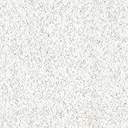 